글로벌 경쟁력을 갖춘 No.1 국립대학교2014. 12. 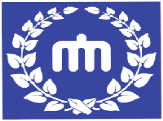 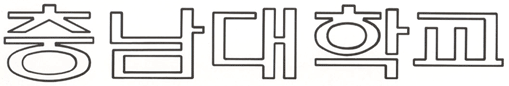 Ⅰ. Tuition Fee Payment and Abandonment of Registration1. Payment for tuitionA. Period of tuition Payment :.20th January (Tue.) 2015 – 26th January 2015 (Mon.) 09:00-16:00 [Bank business hours]B. Find and Print The Tuition Bill1) Printing Period : From 19th January(Mon) 10:00– 26th January 2014. (Mon.)2) How To Print The Bill- Visit our website (http://www.cnu.ac.kr) you can click -> “빠른 서비스” “신입생 등록금 고지서 출력” -> Check “외국인”(International Student) -> Put your “수험번호”(Application number) and 생년월일(Birthday)- The tuition fee will not be noticed individually.< 1 STEP >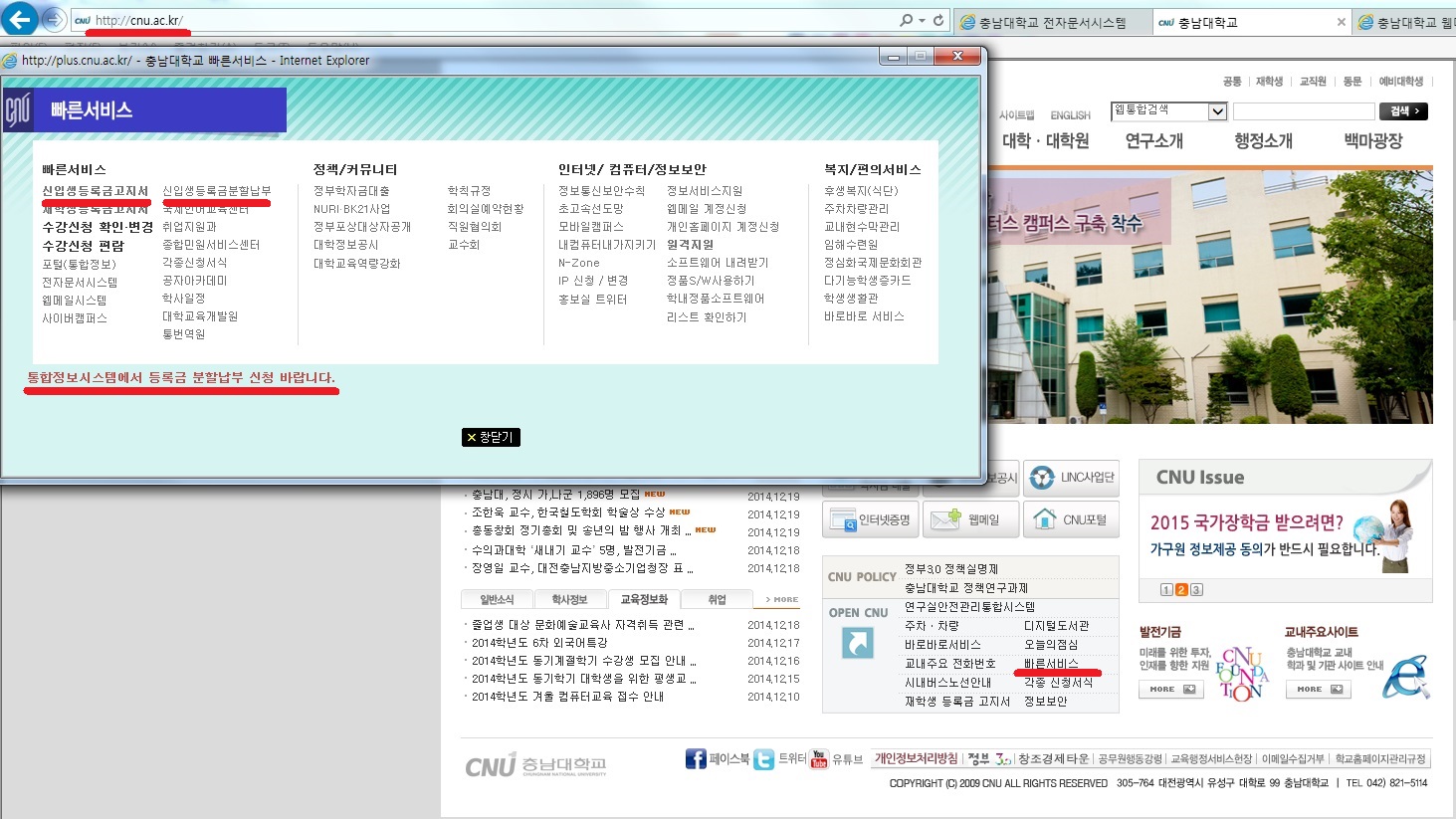 <2 STEP >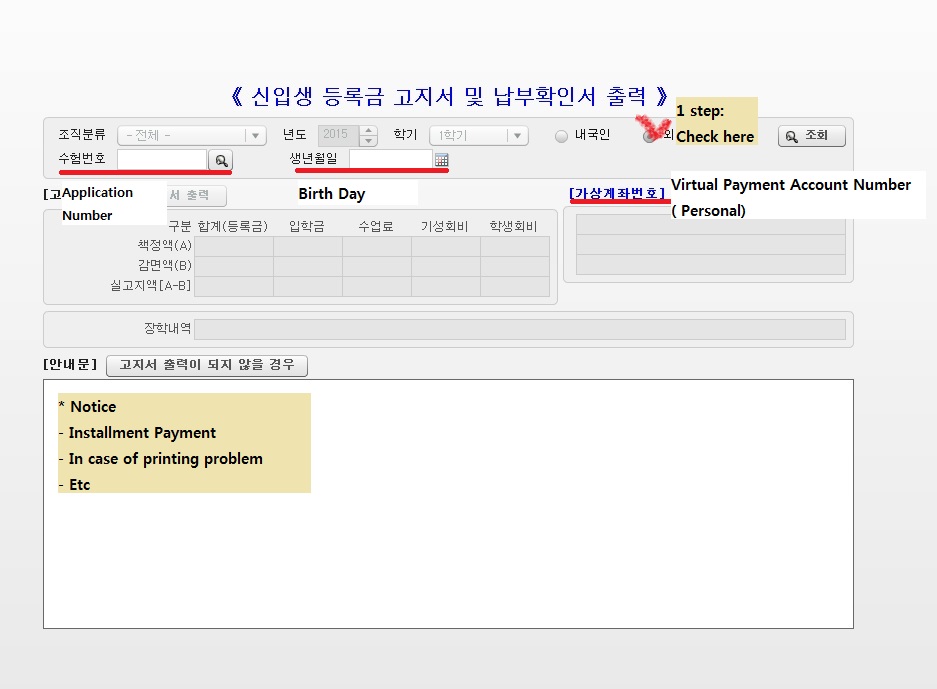 C. How to pay1) Using Bill of Tuition Payment : Hana Bank, Woori Bank, Nong Hyup(NH), Any nationwide(Korea) locations2) Using Virtual Payment Account : Make a deposit from ALL banks ( Deposit without a handbook, Internet banking, Phone banking, CD/ATM etc) to Personal account number on the tuition form (Bank commission is at student’s expense) – You can find your personal account number on the tuition form and billD. Instructions.1) Successful applicants should submit the tuition bill at the bank even though the tuition fee will be exempted. If not, admission will be automatically rescinded.2) If the successful applicant does not pay the tuition in the period of tuition payment , he or she will be excluded on the admission list. 3) Tuition payment should be completed by bank business hour(09:00-16:00). 4) After payment, please check whether it is completed successfully or not by following instructions. ※ After payment, applicant can confirm concerning their status of tuition payment procedure in the section “등록금고지서 출력” on the website. (http://www.cnu.ac.kr)※ Please call at Department of financial affairs in case of trouble [☎ (042) 821-5133] E. Installment Payment1) Student who can not afford to pay tuition at one time2) Period of Apply for Installment Payment : 13th January (Tue.) 2015 – 14th January 2015 (Mon.)3) How to apply : Visit our website (http://www.cnu.ac.kr) you can click -> “빠른 서비스” “등록금분할납부신청”4) How To Pay- Visit our website (http://www.cnu.ac.kr) you can click -> “빠른 서비스” “신입생 등록금 고지서 출력” -> Check “외국인”(International Student) -> Put your “수험번호”(Application number) and 생년월일(Birthday)a) Period of Installment Payment- 1st  payment : 20 January 2015 (Tue) ~ 26 January 2015 (Tue) 09:00-16:00- 2nd  payment : 23 March 2015 (Mon) ~ 24 March 2015 (Tue) 09:00-16:00b) NOTICE- 2nd payment period will be changed.- Students who doesn’t pay at the right time will be expelled from school. c) The amount of tuition- 1st  payment : Entrance fee + Course Fee- 2nd  payment : School Supporting Feed) Instructions.1) Successful applicants should submit the tuition bill at the bank even though the tuition fee will be exempted. If not, admission will be automatically rescinded.2) If the successful applicant does not pay the tuition in the period of tuition payment , he or she will be excluded on the admission list. 3) Tuition payment should be completed by bank business hour(09:00-16:00). 4) After payment, please check whether it is completed successfully or not by following instructions. ※ After payment, applicant can confirm concerning their status of tuition payment procedure in the section “등록금고지서 출력” on the website. (http://www.cnu.ac.kr)※ Please call at Department of financial affairs in case of trouble [☎ (042) 821-5133]E. Gradudation Program Tuition for 2015 Spring SemesterEntrance fee is only for the first semester.Tuition can be changed, above table is based on 2014 fall semester.2. Notice that you need to be aware of (http://ipsi.cnu.ac.kr)A. Applicant, who wants to renounce the registration, should submit a registration waiver form or a Bill for tuition refund after all procedures of registration.B. Chungnam National University will give the tuition back to the renouncer only if some refundable reasons happen to them in accordance with the second clause of Article 6「 the rules of University Tuition」 Ⅱ. Additional documents to be submitted1. Diploma/Graduation(Degree)Certificate (1 copy) A. Verification DocumentsAll successful applicants must submit the verification documents.B. Required documents (Choose one)Apostille CertificatesCertificate of your educational back ground certified by the Korean embassy/consul in your country or your country’s consul/embassy in Korea. + NOTICE:  Apostille is compulsary for Mongolia and Japan in ASIA (other Apostille member county).:  You need to get Apostille seal on your graduation certificate/Dipoma. For the department to take care of the Apostille is different in each nations, you have to find out it(usually ‘Ministry of Foreign Affairs and Trade’ takes care of it)  ※ 법무부장관 고시국가 (총 21개국): 중국, 필리핀, 인도네시아, 방글라데시, 베트남, 몽골, 태국, 파키스탄,         슬리랑카, 인도, 미얀마, 네팔, 이란, 우즈베키스탄, 카자흐스탄, 키르기스스탄, 우크라이나, 나이지리아,         가나, 이집트, 페루   [출처] 한국유학 - 2013년 중앙대학(中央大学) 한국어과정소개 (중유모 - 중국유학생모임/중국어학연수/중국유학/스텝중국유학) |작성자 중유모지기C. The Office for submission and the date: The Admission Office (E7-1), End of December 20142. Request for Student card (Smart card)A. Period: From 2nd  March 2015 (Mon.)B. Location : The first student hall(제 1학생회관), Hana Bank(Building W-8)C. Please bring your photo (a 3x4 photo) 1 unit, Identification card (Passport or Alien Card in Korea)D. HOW TO REQUEST○ When the student visit HanaBank with the supplies prepared, he or she can individually fill out the application form(Receipts right away) Ⅲ. Orientation and Registration for courses1. Entrance Ceremony- Period : 27th February.2015(FRI.) 14:00- Location : JeongSimHwa International Cultural Center(E1-2)- Should come 30 min earlier and take a seat(13:30)2. Orientation-Period : 27th February.2015(FRI.) 15:00-Location: International Affairs Office(E1-1,101호)3. Registration for courses  - Period :Freshmen : 9th February 09:30~– 11th February Transferred Students : 2nd March ~ 6th MarchA. How to register : Through the website (http://cnuis.cnu.ac.kr/)- Students must pay tuition fee before registering course.- Log on with your registration number(ID) and password. - Initial password is 100000 for male student and 2000000 for female student- Initial password is last 7 digit of your alien card number ( Student who has an alien card)- Transferred students must check his/her credits which is acceptable to be transferred Discuss with your department - You can change your password once you log on the page. B . Instructions(a). Successful applicants should take a course in the scheduled period for registration after discussion with Individual department. (b) To correct your personal information on the CNU system, contact [학사지원과 (042) 821-5032~3] or Individual department.Ⅳ. Dormitory Guide1. Scheduled Date for Move in: 2015. 2. 27th.(FRI.) ~ 3. 1st.(Sun.) 09:00 - 15:00※ Please comply with this scheduled date and check the notice on dormitory homepage concerning details for dormitory .(http://dorm.cnu.ac.kr/ 821-6181 / dormitory@cnu.ac.kr▶ After March 2nd, 2015, the student can move in (Only within business hours 09:00~17:00, the weekend is not admitted)2. Period of Use : The first semester 2015 (During Spring Semester)-A. Period for application : during the application for admissionB. How to apply : the application form C. Vacation residence, Extending residence : need to apply in proper time.(※There is no additional application for the student who didn’t check on the application form.)C. Announcement for Residence list : 2014.1. 19.(Mon.) 14:00 (Scheduled)※ After the personal authentification through the dormitory web site, students individually confirm or SMS  message will be sent.3. Payment for Dormitory Fees A. Dormitory fees : (Check the table below)※ It could be arranged against students’ own intention because of shortage in the case of room for the married.B. Payment1) Period: 2015. 1.21.(Wed) ~ 1. 22.(Thu.) 09:00~16:00 (Bank Business hours)2) Payment Bill: Dormitory Web Site (On site payment or transfer the money into virtual account ) or Using Credit Card(Hana, Woori, Shinhan, KB) (http://dorm.cnu.ac.kr)3) Location : (On Site Payment)Hana Bank 4) Who wants to renounce the registration dormitory, should submit a registration waiver form until 26th FEB. 2015 (THU), then can refund the dormitory fee.5. The Notices about DormitoryA. If the student does not pay the dormitory fees, he or she could be considered as a renouncer (resident)B. Guide for menuC. For further details, please call at Dormitory Office [ ☎ (042) 821 - 6181 ~ 6183 ]<Other Office>합격을 축하합니다! 합격자는 본 유의사항을 숙지하여불이익을 받는 사례가 없도록 유의하시기 바랍니다.표준입학허가서 및 비자관련 자세한 문의 : 국제교류본부 042)821-8824Congratulations on your successful admission to Chungnam National University. Please make sure you fully understand the content below so as not to be at a disadvantage for your admission.Information about Issuance of an Official Certificate of Admission can be offered by CNU Office of International Affairs : 042) 821-8824제 목2015학년도 전기 대학원 외국인전형합격자 유의사항(Important Notes for Successful Applicants)2015학년도 전기 대학원 외국인전형합격자 유의사항(Important Notes for Successful Applicants)For further details , please contact at this number [(042) 821-5028, 8001]단 과 대 학모 집 단 위등 록 금 액등 록 금 액등 록 금 액등 록 금 액단 과 대 학모 집 단 위입학금수업료기성회비합 계인문․사회과학대학전 모집단위181,000377,5001,291,5001,850,000자연과학대학수학과181,000387,0001,480,5002,048,500자연과학대학무용학과181,000387,0001,976,0002,544,000자연과학대학기타 모집단위181,000387,0001,672,0002,240,000경상대학전 모집단위181,000377,5001,280,0001,838,500공과대학전 모집단위181,000414,0002,008,0002,603,000농업생명과학대학농업경제학과181,000377,5001,291,5001,850,000농업생명과학대학기타 모집단위181,000387,0001,656,5002,224,500생활과학대학전 모집단위181,000387,0001,656,5002,224,500생명시스템과학대학전 모집단위181,000387,0001,656,5002,224,500Issue Date for refundable reasonsRepayment of tuitionNoteBefore the entranceAll tuition feesBefore 30days from the entrance5/6 of Tuition fees( Excluded entrance fees)After the entrance from 30days to 60days before2/3 of Tuition fees( Excluded entrance fees)After the entrance from 60days to 90days before1/2 of Tuition fees( Excluded entrance fees)After 90 days from the entranceNot refundableDivision typeDivision typeDormitory fees(15 weeks) (WON)Dormitory fees(15 weeks) (WON)Dormitory fees(15 weeks) (WON)NoteDivision typeDivision typeMaintenanceFood expensesTotalNote2people/1roomApartment(1,5,6building)476,150428,400~549,180904,550~1,025,330Included Food(excluded lunch on weekdays)2people/1roomHallway(2,3,7,8,9,11)508,250428,400~549,180936,650~1,057,430Included Food(excluded lunch on weekdays)Baekhaengsa(medicine/ 2people)Baekhaengsa(medicine/ 2people)1,066,790-1,066,790Excluded Food expenses2people/1roomMarried person(10building)2people/1roomMarried person(10building)448,330-448,330Excluded Food expensesWeekdays(Breakfast/Dinner)Weekend(times)Food expenses(won)NoteType 110times0428,400원3,000(won) for separate paymentType 210times2475,800원3,000(won) for separate paymentType 310times4511,200원3,000(won) for separate paymentType 410times6549,180원3,000(won) for separate paymentGuide for utilizing personal information We informed that personal information on the application form will be utilized only for student’s academic affairs concerning the student beginning of March 1,2015 Department OfficeCollegeDepartmentOffice PhoneBuilding Name / LocationHumanities국어국문학과821-5321인문대학 W7 429호Humanities영어영문학과821-5331인문대학 W7 446호 Humanities독어독문학과821-5341인문대학 W7 356호Humanities불어불문학과821-5351인문대학 W7 442호Humanities중어중문학과821-5361인문대학 W7 312호Humanities일어일문학과821-5371인문대학 W7 445호Humanities한문학과821-5381인문대학 W7 201호Humanities사학과821-5391인문대학 W7 320호Humanities국사학과821-6311인문대학 W7 318호Humanities철학과821-6321인문대학 W7 410호Humanities고고학과821-6381인문대학 W7 404호Humanities언어학과821-6391인문대학 W7 203호Social Sciences사회학과821-6331사회과학대학 W12-1 323호Social Sciences문헌정보학과821-6351사회과학대학 W12-1 428호Social Sciences심리학과821-6361사회과학대학 W12-1 429-2호Social Sciences언론정보학과821-6371사회과학대학 W12-1 425호Social Sciences행정학과821-5841사회과학대학 W12-1 224호Social Sciences정치외교학과821-5851사회과학대학 W12-1 227호Social Sciences자치행정학과821-5861사회과학대학 W12-1 327호Social Sciences사회복지학과821-6471사회과학대학 W12-1 326호Natural Sciences수학과821-5421자연대 이학1호관 W5 1215호Natural Sciences정보통계학과821-5431자연대 이학2호관 W4 2324호Natural Sciences물리학과821-5451자연대 기초2호관 W11-2 2233호Natural Sciences천문우주과학과821-5461자연대 기초2호관 W11-2 2318호Natural Sciences화학과821-5471자연대 기초2호관 W11-2 2103호Natural Sciences생화학과821-5481자연대 기초1호관 W11-1 1111호Natural Sciences지질환경과학과821-6421자연대 기초1호관 W11-1 1123호Natural Sciences해양환경과학과821-6431자연대 기초1호관 W11-1 1521호Natural Sciences무용학과821-6481자연대 이학1호관 W5 1302호Natural Sciences스포츠과학과821-6451자연대 이학1호관 W5 1322호Economics & Management경제학과821-5521경상대학 E6 241호Economics & Management경영학부821-5531경상대학 E6 232호Economics & Management무역학과821-5551경상대학 E6 229호CollegeDepartmentOffice PhoneBuilding Name/LocationEngineering건축학과821-5621공과대학 2호관 E2 2214호Engineering건축공학과821-5621공과대학 2호관 E2 2214호Engineering토목공학과821-5671공과대학 2호관 E2 2216호Engineering환경공학과821-6671공과대학 3호관 E3 3324호Engineering기계공학과821-5641공과대학 4호관 E4 4311호Engineering기계설계공학과821-6641공과대학 4호관 E4 4416호Engineering메카트로닉스공학과821-6871공과대학 4호관 E4 4517호Engineering선박해양공학과821-6621공과대학 3호관 E3 3101호Engineering항공우주공학과821-6681공과대학 3호관 E3 3318호Engineering나노소재공학과821-5631공과대학 1호관 W3 1358호Engineering재료공학과821-6631공과대학 1호관 W3 1302호Engineering고분자공학과821-6661공과대학 1호관 W3 1473호Engineering유기소재․ 섬유시스템공학과821-6611공과대학 1호관 W3 1223호Engineering정밀응용화학과821-6691공과대학 1호관 W3 1145호Engineering화학공학과821-5681공과대학 1호관 W3 1250호Engineering전기공학과821-5651공과대학 2호관 E2 2167호Engineering전자공학과821-5889공과대학 2호관 E2 2403호Engineering전파공학과821-6881공과대학 2호관 E2 2413호Engineering정보통신공학과821-6861공과대학 3호관 E3 3415호Engineering컴퓨터공학과821-5441공과대학 1호관 W3 1414호Agriculture and Life Science응용식물학과821-5721농생대 1호관 E10-1 1214호Agriculture and Life Science원예학과821-5731농생대 1호관 E10-1 1316호Agriculture and Life Science산림환경자원학과821-5741농생대 1호관 E10-1 1113호Agriculture and Life Science응용생물학과821-5761농생대 1호관 E10-1 1412호Agriculture and Life Science동물자원생명과학과821-5771농생대 2호관 E10-2 2307호Agriculture and Life Science동물바이오시스템과학과821-5781농생대 2호관 E10-2 2408호Agriculture and Life Science지역환경토목학과821-5791농생대 3호관 E10-2 3102호Agriculture and Life Science바이오시스템기계공학과821-6711농생대 2호관 E10-2 1207호Agriculture and Life Science환경소재공학과821-5751농생대 3호관 E10-2 3419호Agriculture and Life Science식품공학과821-6721농생대 2호관 E10-2 3202호Agriculture and Life Science생물환경화학과821-6731농생대 2호관 E10-2 2422호Agriculture and Life Science농업경제학과821-6741농생대 1호관 E10-1 1302호Human Ecology의류학과821-6821생활과학대학 N14 104호Human Ecology식품영양학과821-6831생활과학대학 N14 421호Human Ecology소비자생활정보학과821-6841생활과학대학 N14 402호Veterinary Medicine수의학과821-6751수의과대학 N13-1 202호Nursing간호학과580-8321간호대학 401호[문화동]Bioscience생물과학과821-5491생명시스템과학대학 N11 111호Bioscience미생물분자생명과학과821-6411생명시스템과학대학 N11 111호담 당 업 무안 내 부 서전 화 번 호(지역번호 : 042)비 고입 학 관 리입학과821-5028, 8001입학관리본부 N2 1층지도교수, 논문,졸업자격시험,수강신청, 학점인정,대학원행정실821-5046, 7053, 7054대학본부 E7 309호장학금(학자금대출)학생과821-5084, 5049대학본부 E7 111호학생증 발급 및 신청학생과821-5049,544-1111대학본부 E7 111호1학생회관 하나은행병사 및 예비군 신고예비군연대821-6121자연대 2호관 W42113호등록금 납부․확인재무과821-5133대학본부 E7 102호취업취업지원과821-5248, 6154제2후생관 E5 2층외국인 유학생 관리국제교류본부821-8822국제교류관 E1-1 209호언어교육국제언어교육센터821-8805국제교류관 E1-1 212호단과대학 행정실인 문 대 학821-5312, 5313, 5314단과대학 행정실사회과학대학821-6212, 6213, 6214단과대학 행정실자연과학대학821-5412, 5413, 5414단과대학 행정실경 상 대 학821-5512, 5513, 5514단과대학 행정실공 과 대 학821-5612, 5613, 5617단과대학 행정실농업생명과학대학821-5712, 5713, 5714단과대학 행정실법학전문대학원821-5812, 5813, 5814단과대학 행정실약 학 대 학821-5912, 5914단과대학 행정실의학전문대학원580-8112, 8113, 8116보운캠퍼스단과대학 행정실생활과학대학821-6812, 6814단과대학 행정실예 술 대 학821-6912, 6914단과대학 행정실수의과대학821-6775, 6776단과대학 행정실사 범 대 학821-8563단과대학 행정실간 호 대 학580-8301보운캠퍼스단과대학 행정실생명시스템과학대학821-5572, 5491, 6411